проект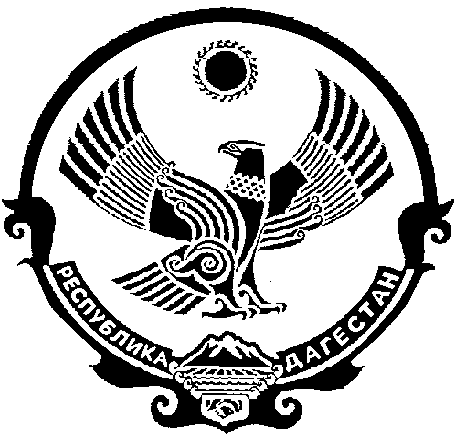         МИНИСТЕРСТВО ТРУДА И СОЦИАЛЬНОГО РАЗВИТИЯ                                 РЕСПУБЛИКИ ДАГЕСТАН                                            (Минтруд РД)  П Р И К А З              «______» _________________2022 г.                                                                             № ______________              г. МахачкалаОб утверждении Перечня должностей государственнойгражданской службы Республики Дагестан в Министерстве труда исоциального развития Республики Дагестан, исполнение должностныхобязанностей по которым связано с использованием сведений,составляющих государственную тайну, при назначениина которые конкурс может не проводитьсяВ соответствии с частью 3 статьи 20 Закона Республики Дагестан от             12 октября 2005 г. N 32 «О государственной гражданской службе Республики Дагестан» (Собрание законодательства Республики Дагестан, 2006, N 4, ст. 221; 2007, N 9, ст. 463; 2007, N 15, ст. 719; 2008, N 21, ст. 894; 2009, N 7, ст. 273; 2009, N 19, ст. 898; 2010, N 3, ст. 53; 2010, N 19, ст. 917; 2010, N 19, ст. 918; 2011, N 3, ст. 58; 2011, N 19, ст. 853; 2012, N 7, ст. 245; 2013, N 5, ст. 255; 2013, N 12, ст. 768; 2013, N 22, ст. 1469), приказываю:1. Утвердить прилагаемый Перечень должностей государственной гражданской службы Республики Дагестан в Министерстве труда и социального развития Республики Дагестан, исполнение должностных обязанностей по которым связано с использованием сведений, составляющих государственную тайну, и при назначении на которые конкурс на замещение вакантной должности государственной гражданской службы Республики Дагестан может не проводиться (далее - Перечень).2. Установить, что решение о назначении на должность, включенную в Перечень без проведения конкурса, принимает Министр труда и социального развития Республики Дагестан, осуществляющий полномочия представителя нанимателя от имени Республики Дагестан в отношении государственных гражданских служащих Республики Дагестан в Министерстве труда и социального развития Республики Дагестан.3. Отделу кадров и обучения персонала Министерства:разместить настоящий приказ на официальном сайте Министерства труда и социального развития Республики Дагестан в информационно-телекоммуникационной сети «Интернет» (www.dagmintrud.ru);направить настоящий приказ на государственную регистрацию в Министерство юстиции Республики Дагестан и официальную копию приказа в Управление Министерства юстиции Российской Федерации по Республике Дагестан для включения в федеральный регистр Российской Федерации в установленном законодательством порядке.4. Настоящий приказ вступает в силу в установленном законом порядке.5. Контроль за исполнением настоящего приказа оставляю за собой.Министр                                                                                        А.М.МахмудовРазослано: в дело, заместителям Министра, структурным подразделениям Министерства Утвержденприказом Министерства труда исоциального развитияРеспублики Дагестанот «___» _________ 2022 г. № ________Переченьдолжностей государственной гражданскойслужбы Республики Дагестан в Министерстветруда и социального развития Республики Дагестан,исполнение должностных обязанностей по которым связанос использованием сведений, составляющих государственную тайну,при назначении на которые конкурс может не проводиться1. Начальник отдела <*>.2. Консультант <*>.3. Главный специалист-эксперт <*>.--------------------------------<*> В случае включения должности в номенклатуру должностей работников Министерства труда и социального развития Республики Дагестан, подлежащих оформлению на допуск к государственной тайне.